First Unitarian Church of Pittsburgh 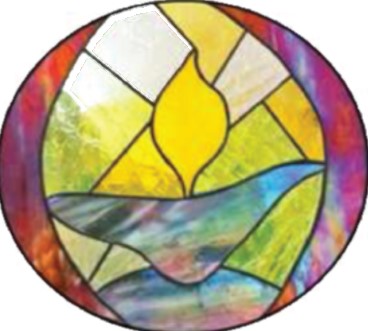 At-A-Glance Senior Youth Calendar 2022-23*This calendar is independent of the regular Sunday Religious Education calendar. Dates may differ.Date			    Activity			Service/Event	This calendar reflects Sundays only. Additional activities may be planned for other days and times.9/11WorshipIngathering Service9/18Social9/25Book Group 10/2Project10/9Worship10/16Social10/23Book Group 10/30Project11/6Social11/13Book Group 11/20WorshipTG Service & Transgender Remembrance Day12/4Project12/11Social12/18WorshipChristmas Pageant Service1/8Book Group 1/15Project1/22Worship1/29Social2/5Book Group 2/12Project2/19Worship2/26Social3/5Book Group 3/12Project3/19WorshipOstara Service & Egg Hunt3/26Social4/2Book Group 4/9Project4/16YLS planning*4/23WorshipEarth Day Service4/30YLS planning*5/7YLS planning*5/14WorshipFlower Communion5/21WorshipYouth Led Service/Bridging5/28Book Group 6/4Social